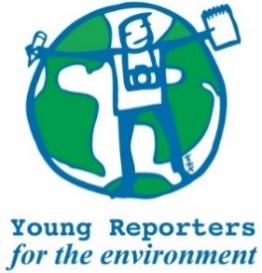 YRE National Competition Competition entry form 2020/2021Category: VideoQuestions marked with * must be answered.Age group* 11-14 years 15-18 years 19-25 yearsName of student(s)*Age of the day of submission to the National Competition*Name of school*Title of the submission (within 140 characters)*Type of video Reportage  CampaignIs the submission focused on a pertinent (real and current) local issue? Yes /  No            Does the submission concentrate on possible solutions or present existing possible solutions through an expert or different local stakeholders' opinion, not just on a problem? Yes /  No            Is the title within 140 characters? Yes /  No            Is the video within 3 minutes? Yes /  No            Is the video in documentary, reporter/interview style (recommended) or Public Service Announcement (PSA)? Yes /  No            Is the format of the video compatible with YouTube? Yes /  No            Where has the submission been disseminated?* School Local Community (Local newspaper, Local authority, etc.) External media (National newspaper, etc.) YRE Exposure site SNS (Facebook, Twitter, etc.) OtherIf "Other" was chosen above, please specify here.Please provide links/photos that prove dissemination* (These links/photos will be uploaded to Exposure under the competition entry by the National Operator)Which Sustainable Development Goal is the submission linked to?* (More than one goal can be chosen) Goal 1 - No Poverty Goal 2 - Zero Hunger Goal 3 - Good Health and Well-Being Goal 4 - Quality Education Goal 5 - Gender Equality Goal 6 - Clean Water and Sanitation Goal 7 - Affordable and Clean Energy Goal 8 - Decent Work and Economic Growth Goal 9 - Industry, Innovation and Infrastructure Goal 10 - Reduced Inequalities Goal 11 - Sustainable Cities and Communities Goal 12 - Responsible Consumption and Production Goal 13 - Climate Action Goal 14 - Life below Water Goal 15 - Life on Land Goal 16 - Peace, Justice and Strong Institutions Goal 17 - Partnerships for the GoalsStudent(s)' explanation of how the submission addresses the link between the topic and the chosen Goal(s)*